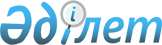 О внесении дополнений в Указ Президента Республики Казахстан от 21 января 2015 года № 993 "О государственных премиях Республики Казахстан в области науки и техники имени аль-Фараби, литературы и искусства"Указ Президента Республики Казахстан от 28 ноября 2018 года № 793.
      ПОСТАНОВЛЯЮ: 
      1. Внести в Указ Президента Республики Казахстан от 21 января 2015 года № 993 "О государственных премиях Республики Казахстан в области науки и техники имени аль-Фараби, литературы и искусства" (САПП Республики Казахстан, 2015 г., № 2, ст. 6) следующие дополнения: 
      Положение о государственных премиях Республики Казахстан в области науки и техники имени аль-Фараби, литературы и искусства, утвержденное вышеназванным Указом: 
      дополнить пунктом 7-1 следующего содержания:  
      "7-1. Комиссия по присуждению Государственной премии Республики Казахстан в области литературы и искусства по итогам окончательного отбора работ на присуждение Государственной премии в области литературы и искусства в исключительных случаях может рекомендовать ее присуждение наравне с авторами творческому коллективу."; 
      пункт 14 дополнить частью второй следующего содержания: 
      "В случае присуждения Государственной премии в области литературы и искусства наравне с авторами творческому коллективу, ее денежное вознаграждение делится поровну между участниками творческого коллектива, в том числе авторами.". 
      2. Настоящий Указ вводится в действие со дня его подписания.  
					© 2012. РГП на ПХВ «Институт законодательства и правовой информации Республики Казахстан» Министерства юстиции Республики Казахстан
				
      Президент  
Республики Казахстан

Н. Назарбаев 
